Stadt Weilheim 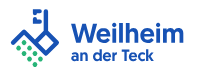 Marktplatz 673235 Weilheim an der TeckSEPA-Lastschriftmandat/eIch ermächtige (wir ermächtigen) die Stadt Weilheim an der Teck,Gläubiger-Identifikationsnummer:	DE26ZZZ00000083697Zahlungen von meinem (unserem) Konto mittels SEPA-Basislastschrift einzuziehen.Zugleich weise ich mein (weisen wir unser) Kreditinstitut an, die von der Stadt Weilheim an der Teck auf mein (unser) Konto gezogene(n) Lastschrift(en) einzulösen.Hinweis: Ich kann (wir können) innerhalb von acht Wochen, beginnend mit dem Belastungsdatum, die Erstattung des belasteten Betrags verlangen. Es gelten dabei die mit meinem (unserem) Kreditinstitut vereinbarten Bedingungen.Das Mandat soll ab sofort						 ab dem Für nachfolgende Abgabearten / Entgelte einschl. steuerlicher, gebühren- und privatrechtlicher Nebenleistungen gelten (bitte ankreuzen): Grundsteuer					 Wasser- / Abwasser-Gebühr Gewerbesteuer					 Miete Hundesteuer					 Pacht							 Sonstiges: ________________Das u.a. Konto wird auch für Steuererstattung verwendet.Mandatsreferenz (Buchungszeichen)Zahlungspflichtiger (Kontoinhaber)Name, Vorname:		Straße und Hausnummer:	PLZ und Ort:			Kreditinstitut (Name):		BIC:				IBAN:				Ort und Datum: 	Unterschrift(en): 